Avant la prise en charge d’un versement d’archives, il est demandé aux services versants de remplir ce questionnaire. Ces informations ont pour but d’améliorer la prise en charge des documents, mais également de protéger le personnel et tout usager. Elles faciliteront le suivi des documents dans le temps.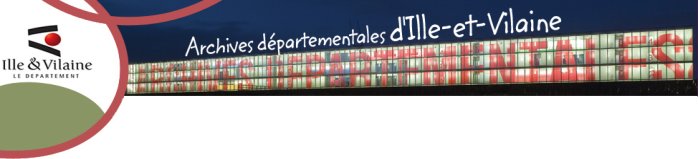 Plusieurs cases peuvent être cochées, les éléments rayés, entourés, le cas échéant.NOM DU SERVICE VERSANT : Lieux de conservation des archives versées : Les documents ont été stockés dans :    	cave    grenier  hangar  bureau    local d’archivageautre :  Dont les murs, sols ou plafonds étaient constitués de :  	 béton     placo-plâtre      amiante  ne sait pasautre :Conditionnement :    vrac     sacs       classeurs      boîtes ( carton / plastique )    autre :Stockage :  au sol       sur des étagères ( métallique / en bois )	autre :Conditions climatiques : tempérées et stables (comme dans un bureau)    oui       non    ne sait pasSi non, les documents ont été au contact de :  froid    chaleur    humidité    sècheresse  luminosité                          importante    Autre : Durée (nombre de mois, d’années ou dates extrêmes) :Présence constatée de :   déchirures taches    moisissures     déjections   poussière, saleté				gravats     salpêtre    odeurs anormales    autre :        Présence d’amiante :    oui         non       ne sait pas       Existence d’un diagnostic amiante :     oui         non       ne sait pas   Sinistres et évènements connus (perte, vol, mélange, dégât des eaux, incendies, effondrement, contact avec des matières dangereuses ou constituants toxiques, etc.), avec la date, si elle est connue : renseigner :Allergies et/ou maladies professionnelles constatées :renseigner :Le chef de service versant  (date et signature):